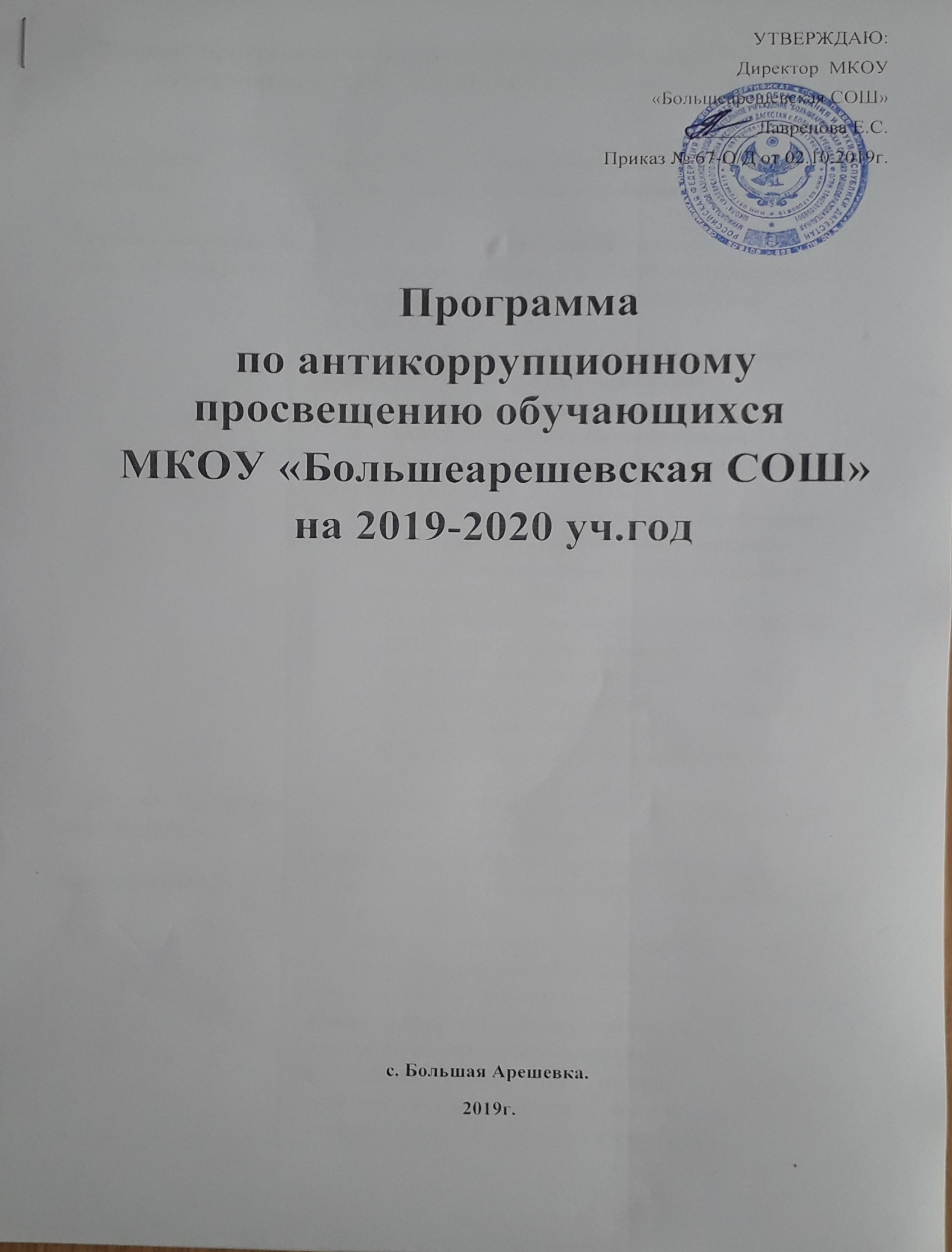 Паспорт программы по антикоррупционному просвещению обучающихся МКОУ«Большеарешевская СОШ»СОДЕРЖАНИЕПояснительная записка.Содержание дисциплин (модулей) основных образовательных программ, включающих антикоррупционное воспитание.Система воспитательной работы по формированию антикоррупционного мировоззрения у обучающихся начальных классов. Формирование антикоррупционного мировоззрения у обучающихся по программам основного общего образования (5-9 классы).Система воспитательной работы по формированию антикоррупционного мировоззрения у обучающихся 10-11 классов. Формирование антикоррупционного мировоззрения в рамках реализации программы воспитания и социализации обучающихся ЗаключениеРекомендуемая литератураПриложение 1.Пояснительная запискаВ соответствии с Федеральным законом «Об образовании в Российской Федерации» элементом системы образования выступают образовательные программы различного вида, уровня и (или) направленности. Образовательные программы определяют содержание образования, которое должно содействовать взаимопониманию и сотрудничеству между людьми, народами независимо от расовой, национальной, этнической, религиозной и социальной принадлежности, учитывать разнообразие мировоззренческих подходов, способствовать реализации права обучающихся на свободный выбор мнений и убеждений, обеспечивать развитие способностей каждого человека, формирование и развитие его личности в соответствии с принятыми в семье и обществе духовно-нравственными и социокультурными ценностями.Образование представляет собой единый целенаправленный процесс воспитания и обучения и осуществляется в интересах человека, семьи, общества и государства. Помимо приобретения знаний, умений и навыков в ходе реализации образовательных программ любого уровня происходит формирование ценностных установок, определяющих характер интеллектуального, духовно-нравственного и творческого развития человека. Одним из основных принципов государственной политики и правового регулирования в сфере образования выступает идея гуманистического характера образования, приоритета жизни и здоровья человека, прав и свобод личности, свободного развития личности, воспитание взаимоуважения, трудолюбия, гражданственности, патриотизма, ответственности, правовой культуры.Воспитание – деятельность, направленная на развитие личности, создание условий для самоопределения и социализации обучающегося на основе социокультурных, духовно-нравственных ценностей и принятых в обществе правил и норм поведения в интересах человека, семьи, общества и государства. Формирование антикоррупционного мировоззрения у обучающихся в рамках реализации образовательных программ является комплексной задачей, основанной на требованиях федерального закона и образовательных стандартов различного уровня образования.Формирование антикоррупционного мировоззрения, нетерпимости ко всем формам коррупционной деятельности, формирование навыков противодействия соответствующим правонарушениям с привлечением институтов гражданского общества и государства признается одной из приоритетных задач нашего общества. Ее значимость определила принятие комплексных программных документов, затрагивающих все сферы общественных отношений и определяющих конкретные направления деятельности органов государственной власти, органов местного самоуправления, государственных учреждений, общественных организаций. Особая роль отведена и системе образования как институту, оказывающему наиболее сильное влияние на формирование человеческой личности, утверждение ценностей и жизненных принципов, выбор профессиональной и общекультурной модели.Целью программы является обеспечение комплексной поддержки решения задачи формирования антикоррупционного мировоззрения у обучающихся в рамках реализации образовательных программ основного общего и среднего общего образования. Цель антикоррупционного воспитания – воспитывать ценностные установки и развивать способности, необходимые для формирования у молодых людей гражданской позиции в отношении коррупции. Задачи антикоррупционного воспитания:Познакомить с явлением коррупции: сутью, причинами, последствиями.Поощрять нетерпимость к проявлениям коррупции.Продемонстрировать возможности борьбы с коррупцией.В российской системе образования коррупция рассматривается как одно из преступлений, свойственное,  прежде всего, миру взрослых финансово независимых людей, наделенных властными полномочиями. Данный вид преступления изучается на уроках права, обществознания. К моменту окончания лицея учащиеся получают целостное представление о коррупции как социальном явлении (на уроках истории и обществознания) и как преступлении: о причинах, по которым оно совершается, и мере наказания (на уроках права). Основные элементы системы антикоррупционного воспитания отражены в таблице 1. Таблица 1. Система антикоррупционного воспитания в МКОУ «Большеарешевская СОШ»Содержание дисциплин (модулей) основных образовательных программ, включающих антикоррупционное воспитание.Программы и мероприятия антикоррупционного воспитания успешно интегрируются в содержание дисциплин (модулей) основных образовательных программ, связанных с изучением истории и экономики, общества, государства и права. Кроме того, антикоррупционное просвещение обучающихся реализуется в рамках работы научных секций и кружков, а также тематических внеучебных мероприятий. Содержание основных образовательных программ анализируется на предмет наличия дидактических единиц, наиболее подходящих для развития знаний о противодействии коррупции, формирования антикоррупционных взглядов и утверждения ценностей правового государства.      Развитие правовой культуры и правосознания обучающегося, привитие ценностей законности и правопорядка, уважения прав и свобод граждан, формирование навыков выявления и предотвращения коррупционного поведения осуществляется в рамках реализации основных образовательных программ:Система воспитательной работы по формированию антикоррупционного мировоззрения учащихся (начальные классы)Учебными предметами, содержание которых прямо или косвенно влияет на осмысление младшими школьниками различных социальных явлений  (в том числе и связанных с такими понятиями, как  польза, обмен, подарок, благодарность, то есть с теми терминами, которые в современном обществе ассоциируются с коррупцией), являются литературное чтение и окружающий мир. Ряд слов, значение которых может быть освоено через жизненный опыт и обсуждение, осмысление их на уроках: праздник, событие, подарок, услуга, польза, благодарность, великое слово «спасибо», бескорыстие.Программа по литературному чтению  в начальной школе разработана в контексте формирования нравственных ценностей на основе изучения высокохудожественных произведений литературы. Таким образом, сам предмет «литературное чтение» имеет большое значение в решении задач воспитательного характера, в том числе и антикоррупционного воспитания в начальной школе. Литература как часть культурного наследия знакомит с нравственно-эстетическими ценностями своего народа, способствует формированию личностных качеств, соответствующих национальным и общечеловеческим образцам. Освоению читателями – младшими школьниками нравственных ценностей способствуют произведения, изучаемые на уроках литературного чтения, а  также система вопросов и заданий (методический аппарат учебников), обращенный к жизненному опыту ребенка, к его проблемам. В течение первого года обучения учащиеся получают нравственные представления о доброте и сострадании, об ответственности за слабого, о сердечном отношении друг к другу и ко всему живому, о великодушии, настойчивости и смелости.В течение второго года обучения получают нравственные представления о любви к родному краю, малой родине, об ответственности за родных и близких, о сердечности и совестливости.В течение третьего года обучения учащиеся получают нравственные представления об ответственности человека за свою судьбу, о великодушии, о защите родине, талантливости и щедрости русского человека.В течение четвертого года обучения учащиеся получают нравственные представления о самопожертвовании, отваге, благородстве, об ответственности за тех, кто поверил тебе, о понятии вины человека. Можно предложить перечень литературных произведений, изучаемых в начальной школе, для использования в качестве антикоррупционного просвещения. Система формирования нравственных представлений и нравственных качеств ребенка на уроках литературного чтенияВ 3–4-х классах приведенные ниже народные пословицы могут стать и частью урока литературного чтения, и темой классного часа. «Хорошо  тому добро делать,  кто его помнит», «Рука руку моет, и обе белы живут»,«Милость велика, да не стоит и лыка»,«Своего спасибо не жалей, а чужого не жди»,«Худого человека ничем не уважишь»,«Лучше не дари, да после не кори»,«Тонул – топор сулил, вытащили – топорища жаль»,«Плохо не клади, вора в грех не вводи»,«Дорого яичко ко  Христову дню»,«Не в службу, а в дружбу».В предмете окружающий мир «Федеральным государственным стандартом в разделе «Человек и общество» предусмотрено изучение ряда тем, способствующих формированию компонентов антикоррупционного сознания. Это такие темы, как: Общество — люди, которых объединяет общая культура и которые связаны друг с другом совместной деятельностью во имя общей цели.Человек - член общества. Взаимоотношения человека с другими людьми. Культура общения. Уважение к чужому мнению. Человек – создатель и носитель культуры. Внутренний мир человека: общее представление о человеческих свойствах и качествах.Семья – самое близкое окружение человека. Семейные традиции. Взаимоотношения в семье и взаимопомощь членов семьи. Оказание посильной помощи взрослым. Забота о детях, престарелых, больных — долг каждого человека. Хозяйство семьи. Родословная. Имена и фамилии членов семьи.Младший школьник. Правила поведения в школе, на уроке. Обращение к учителю. Классный, школьный коллектив, совместная учеба, игры, отдых.Друзья, взаимоотношения между ними; ценность дружбы, согласия, взаимной помощи. Правила взаимоотношений со взрослыми, сверстниками, культура поведения в школе и других общественных местах.В  авторских учебно-методических комплексах эти стратегические темы раскрываются более локально, в том числе и с элементами антикоррупционных понятий. Однако термины «коррупция» и «антикоррупция» в начальной школе не применяются. В результате изучения раздела «Человек и общество» у учащихся должны быть сформированы четкие  представления о «добре и зле», «чести и бесчестии», «справедливости и несправедливости».Интересным и важным представляется обсуждение характеристик и деловых качеств героев сказок. В конце курса   проводится итоговый разговор на тему «Кто ищет друга без недостатков, тот остается без друзей».  Учащиеся пробуют примерить на себя различные роли и поразмыслить, кем бы они хотели быть во взрослой жизни и какие качества для этого требуются. Учителям начальных классов необходимо: включать в план воспитательной работы классные часы (не реже 1 раза в четверть) по данной проблематике;проводить родительские собрания на темы, посвященные нравственному выбору в ситуациях, связанных с коррупцией. Возможные варианты тем классных часов  в определенной динамике представлены в следующей таблице.Формирование антикоррупционного мировоззрения у обучающихся по программам основного общего образования (5-9 классы).Содержание учебной работы, направленной на формирование антикоррупционного мировоззрения обучающихся в рамках основного общего и среднего общего образования осуществляется в рамках реализации программ учебных предметов: история, обществознание, экономика, право и др.Антикоррупционным элементом в программе «История России» являются следующие дидактические единицы:Учебный предмет «Обществознание» в рамках образовательных программ основного общего и среднего (полного) общего образования  обеспечивает формирование у обучающихся личностных представлений об основах российской гражданской идентичности, патриотизма, гражданственности, социальной ответственности, правового самосознания,  навыков определения собственной активной позиции в общественной жизни, для решения типичных задач в области социальных отношений, а также - основ правосознания для соотнесения собственного поведения и поступков других людей с нравственными ценностями и нормами поведения, установленными законодательством Российской Федерации, убежденности в необходимости защищать правопорядок правовыми способами и средствами. Антикоррупционным элементом в программе данной дисциплины являются следующие дидактические единицы:В рамках учебного предмета «Экономика» обеспечивается понимание значения этических норм и нравственных ценностей в экономической деятельности отдельных людей и общества, сформированность уважительного отношения к чужой собственности. Антикоррупционным элементом в программе данной дисциплины являются следующие дидактические единицы:В рамках учебного предмета «Право» обеспечивается владение знаниями о правонарушениях и юридической ответственности, сформированность основ правового мышления. Представляется необходимым при осуществлении тематического планирования реализации данной дисциплины обеспечить включение отдельного комплексного раздела о противодействии коррупции:Система воспитательной работы по формированию антикоррупционного мировоззрения у обучающихся 10-11 классов. Для учащихся 10–11-х классов предлагается проведение  социального практикума «Боремся с коррупцией», в рамках которого анализируются типичные социальные ситуации коррупционного  поведения. В поисках грани, разделяющей преступление от взаимопомощи и сделки. Данный практикум может включать в себя следующие темы для обсуждения и осмысления:Поступление в вуз.Сдача экзамена.Несоблюдение правил дорожного движения.Получение пособия.Получение справки.Разрешение конфликта.Организация предпринимательской деятельности.Основной формой осуществления социального практикума будет являться дискуссия, в ходе которой учащимся будет предложено высказать свое мнение и предложить свой способ решения данной ситуации. Самоопределение учащихся во время занятий социального практикума позволит зафиксировать степень их готовности к отказу от коррупционных действий. Воспитательная беседа как способ решения педагогической задачи в процессе общения имеет четко определенную структуру и включает ряд обязательных этапов, превращающих просто разговор  в законченное воспитательное мероприятие. Этап 1 «Приглашение к разговору» направлен на обеспечение  мотивации и включение  в разговор. Для этого объявляется тема беседы, осуществляется настрой на беседу, определяется цель, излагается план проведения беседы. При необходимости излагаются правила поведения. Беседа невозможна, если ваши собеседники не готовы слушать и разговаривать. Вызвать человека на разговор порой получается  за один миг, а иногда приходится прилагать массу усилий («я с кем разговариваю?», «интересно, а меня кто-то слушает?», «перестань дуться, давай поговорим»). Предлагаемые цель и тема разговора должны быть интересны и важны всем участникам беседы. На данном этапе определяется и фиксируется характер отношений в процессе разговора. Ведущий выбирает тон разговора, определяет свое место по отношению к воспитанникам. «Я хочу поговорить» – эта фраза свидетельствует о его желании оказать воздействие в процессе разговора. «Давайте поговорим» – есть показатель направленности усилий воспитателя на организацию взаимодействия со слушателями. «Мне бы хотелось от вас услышать…»; «Готовы ли вы со мной поделиться и рассказать» – эти фразы свидетельствуют о готовности выслушать собеседников. Этап 2 «Точка зрения»  направлен на выявление позиции  участников беседы по заданной теме. Не зная взглядов участников беседы, невозможно определить предмет обсуждения. Для этого формулируются соответствующие вопросы, создается механизм высказываний и способ фиксации этих высказываний. В конце этапа анализируются высказывания, тем самым создаются условия для перехода к следующему этапу.  Ведущий в рамках данного этапа может зачитать заранее поступившие вопросы, отметив, что на каждый из них в ходе беседы будут даны ответы.Этап 3 «Информационное сообщение» включает изложение аргументов и новых фактов. Существуют различные варианты данного изложения:  Рассказы педагога, гостей, учащихся.Кино, видео.Организация дискуссии.Чтение.Групповое выступление.Это основной и обычно самый продолжительный этап беседы. Основное его назначение – организация коммуникации (информационного обмена). Один и тот же факт можно преподнести в различном словесном оформлении, что окажет различное влияние на воспитанников. Этап 4 «Понимание» направлен на  анализ того, что услышали  и поняли участники беседы. Для этого  с помощью специально подобранных вопросов организуется общее обсуждение темы и содержания беседы.Для проверки понимания важно обеспечить обратную связь с участниками беседы. Специалисты по коммуникации выделяют следующие способы установки обратной связи:Расспрашивание.Перефразирование или вербализация.Отражение чувств.Резюмирование.Важным элементом этого этапа являются вопросы, которые могут задавать участники беседы. Вопросы побуждают к размышлению. С помощью вопросов обеспечивается включение учащихся в контекст беседы. Выделяют открытые, закрытые и наводящие вопросы.Этап 5 «Обобщение» обеспечивает логическое завершение беседы. Очень важную роль играет финальная точка – момент перехода от разговора к осмыслению и  оценке его  результатов общения. Завершение беседы может быть внешним, формальным: время, отведенное для разговора, закончилось. Об этом может сообщить специальный сигнал: высыпавшийся песок песочных часов, звонок заведенного будильника, сообщение «хранителя времени». Возможен внутренний смысловой финал: цель разговора достигнута, больше говорить не о чем. Об этом может свидетельствовать возникшая пауза. Разговор о состоявшемся разговоре начинается с рефлексии воспитанников: что осталось в памяти, о чем задумался, какие сделал выводы. В зависимости от вида и тематики беседы возможна самооценка воспитанниками своих высказываний и оценка высказываний других. Воспитатель, внимательно выслушав воспитанников,  оценивает  их выступления, делает необходимые выводы, повторяет основные мысли, прозвучавшие в ходе беседы. Этап 6 «Послесловие»  позволяет поразмышлять о будущем. Казалось бы, беседа завершена, и в ней поставлена финальная точка, но жизнь продолжается, и воспитатель позволяет себе поразмышлять о «завтрашнем» поведении воспитанников  в  соответствии с темой и выводами беседы. Для этого обозначаются основные ситуации поведения, называются варианты решения, из которых необходимо совершить выбор оптимального для данной ситуации. Выражается вера в полезность прошедшей беседы и успешность поведения воспитанников в будущем.Предложим несколько вариантов проведения классного часа в рамках антикоррупционного воспитания. 1. Классный час-убеждение (предъявление требований)  строится как демонстрация правильного  (не нарушающего нормы) поведения, формирование потребности соблюдать нормы и правила, изложение последствий нарушения закона.  Ведущий выступает в роли человека, обеспечивающего соблюдение порядка (это соответствует статусу работников прокуратуры). Проявление экстремизма рассматривается как действия, направленные на разрушение существующего порядка по причине недовольства этим порядком.2. Классный час-увлечение строится на основе влияния на эмоции и чувства слушателей. В качестве основной задачи такого выступления становится отторжение участников беседы от коррупционного поведения, ориентация на другие жизненные ценности.  Возможны различные варианты названия классного часа: внушение (внушаем отвращение к проявлениям коррупции), призыв (призываем задуматься и изменить образ жизни), потрясение (показать всю неприглядность коррупции, заставить слушателей испытать эмоциональное потрясение и сформировать негативное отношение к коррупции).  3. Классный час - информационное сообщение представляет собой изложение путей и способов решения проблемы коррупции. Достаточно часто такое выступление носит название лекции. Лектор выступает в роли специалиста, хорошо знающего и глубоко изучившего данную проблему, что позволяет ему давать слушателям полезные советы по ее решению  (таким специалистом вполне может быть работник прокуратуры). Тема обычно определяется проблемой, анализу которой будет посвящен классный час. Возможная тематика классных часов:Возможно ли преодолеть коррупцию?Способна  ли борьба с коррупцией изменить мир в лучшую сторону. Причины коррупции их преодоление. 4. Классный час - коррекция точки зрения представляет собой способ коррекции жизненных устремлений учащихся в процессе дискуссии. Проявление коррупции рассматривается как заблуждение человека в процессе самоопределения, связанное с желанием самореализоваться в процессе государственной службы и демонстрации своей власти.  Тема классного часа-коррекции точки зрения обычно задается как ситуация, требующая самостоятельного выбора действий. Выступление-коррекция точки зрения для учащихся по проблемам коррупции может быть организовано по следующим темам:Негативные последствия коррупции.Сказать коррупции: нет.Коррупция: иллюзии и реальность.Мое отношение к коррупции.Формирование антикоррупционного мировоззрения в рамках реализации программы воспитания и социализации обучающихся. Проблема коррупции, оценки ее влияния на общественные и государственные институты и поиска эффективных средств борьбы с ней является особенно актуальной для стран, прошедших период посткоммунистического транзита и находящихся в поиске новых стабильных  принципов устройства экономической, социальной, правовой и духовной сфер жизни. На уровне основного общего образования цель формирования антикоррупционного мировоззрения предполагает решение следующих основных задач.В области формирования личностной культуры:В области формирования социальной культуры:При получении среднего общего образования цель формирования антикоррупционного мировоззрения предполагает решение следующих основных задач.В области формирования личностной культуры:В области формирования социальной культуры:Воспитание и социализация обучающихся на ступени основного общего и среднего (полного) образования осуществляется в рамках целого ряда направлений, обеспечивающих в своем единстве духовно-нравственное развитие личности активного и ответственного гражданина. Формирование нетерпимого отношения к коррупции, развитие антикоррупционного мировоззрения является самостоятельным комплексным направлением воспитательной работы, в отношении которого в программе воспитания и социализации обучающихся определяются: воспитательные задачи, ключевые мероприятия, планируемые результаты, формы совместной деятельности семьи и школы.Направление воспитательной работы по развитию антикоррупционного мировоззрения предполагает использование следующих видов деятельности и форм занятий с обучающимися:- изучение Конституции Российской Федерации (основы конституционного строя, основы правового статуса личности);- ознакомление с примерами противодействия коррупционному поведению (в процессе бесед, экскурсий, просмотра кинофильмов и видеоматериалов, путешествий по историческим и памятным местам, сюжетно-ролевых игр социального и исторического содержания, изучения учебных дисциплин);- участие во встречах с выпускниками школы;- организация и проведение ролевых творческих мероприятий (игр), направленных на развитие навыков правомерного поведения в типовых ситуациях);- проведение учебно-воспитательных мероприятий с участием представителей общественных организаций, органов государственной власти и местного самоуправления.Формирование антикоррупционного мировоззрения осуществляется на различных этапах социализации обучающихся.В рамках организационно-административного этапа осуществляется информационная поддержка реализации антикоррупционных инициатив в сфере деятельности образовательной организации, формирование в профессиональной среде образцов антикоррупционного сознания и поведения, оформление партнерских отношений с юридическими клиниками образовательных организаций высшего образования, привлечение к проведению учебных и воспитательных мероприятий представителей правоохранительных органов, общественных объединений и т.п.В рамках организационно-педагогического этапа осуществляется создание условий для практической социальной активности учащихся, направленной на формирование антикоррупционного мировоззрения. Обеспечивается возможность становления обучающихся в качестве субъектов различных видов общественных отношений, обеспечивающих взаимодействие со структурами гражданского общества (общественные объединения, общественные фонды, общественные движения), органами государственной власти, организациями профессионального и научного сообщества. В процессе социализации обучающихся осуществляется формирование активной позиции по конкретным вопросам и проблемам противодействия коррупции, формирование корректной модели поведения обучающегося при взаимодействии с гражданами, организациями и государственными структурами, умения решать основные задачи и достигать необходимых целей в рамках концепции правомерного поведения, осознание обучающимся мотивов правомерного поведения, овладение методикой корректировки собственного поведения (самокритика, самоанализ). ЗаключениеПрограмма по воспитанию антикоррупционного мировоззрения   служит для создания системы воспитательной работы в МКОУ «Большеарешевская СОШ». Мировоззрение – это система обобщенных взглядов на мир и место человека в нем, на отношение людей к окружающей их действительности и самим себе, а также обусловленные этими взглядами их убеждения, идеалы, принципы познания и деятельности. Система антикоррупционных идей, взглядов, принципов, в которых отражается негативное отношение личности, социальных групп и всего общества к коррупционной деятельности, должна органично дополнить мировоззренческую картину подрастающего поколения.Разработка и реализация комплекса мер по повышению уровня внутренней культуры личности и укреплению морально-этических принципов человека, особенно детей и молодежи; воспитание неприятия молодым поколением коррупции как явления, абсолютно несовместимого с ценностями современного правового государства, формирование особой, крайне неблагоприятной для коррупционной системы психологической среды в обществе поставлены в разряд важнейших направлений деятельности школы.Приложение №1План мероприятийпо антикоррупционному просвещению обучающихся  в МКОУ «Большеарешевская СОШ»на 2019-2020 уч.годНаименование ПрограммыПрограмма	по  антикоррупционному просвещению  обучающихся на 2019-2020 годы (далее - Программа)					Правовые  основания  дляразработки ПрограммыКонституция Российской Федерации,		Федеральный  закон  №  273-ФЗ  «Об  образовании  вРоссийской	Федерации»	от	29.12.2012  (ред.	от02.12.2019),								Федеральный закон № 273-ФЗ «О противодействиикоррупции» от 25.12.2008 (ред. от 15.02.2016),	Трудовой кодекс Российской Федерации,	Уголовный кодекс Российской Федерации,	Кодекс Российской Федерации об административныхправонарушениях,	Распоряжение правительства Российской Федерации от 29 января 2019 года N 98-р «Об утверждении программы по антикоррупционному просвещению обучающихся на  2019 год»Указ Президента Российской Федерации от 29 июня 2018 г. N 378 «О Национальном плане противодействия коррупции на 2018-2020 годы».Программа по антикоррупционному просвещению обучающихся на 2019год, утвержденная  Правительством РФ от 29 января 2019г. №98-р.Разработчик ПрограммыБасирова Галина Никифоровна, заместитель директора по ВРЦель ПрограммыСоздание  условий для формированияантикоррупционного мировоззрения обучающихся.	Задачи Программы1. Способствовать	развитию навыков  законопослушного поведения обучающихся.	2. Обеспечить  получение  обучающимися  знаний  о сущности коррупции, ее общественной опасности.3. Способствовать	формированию	у	обучающихсянавыков антикоррупционного поведения, нетерпимостик проявлениям коррупции в повседневной жизни.4. Создание  условий  для  совместной  деятельности гимназии  и  представителей  социума  по  вопросам антикоррупционного воспитания обучающихся.Основные направленияПрограммыАнтикоррупционное образование	 и антикоррупционная пропаганда.					Обеспечение открытости   и   доступности   для	 населения	деятельности	школы,	 укрепление	связей школы с гражданским обществом.		Проведение	мероприятий	по антикоррупционному	образованию,  антикоррупционному  просвещению,	антикоррупционной пропаганде.					Сроки и этапыреализации Программы2019 – 2020 годы.			Программа реализуется в один этап.Ожидаемые	конечныерезультаты реализацииПрограммы	Нормативно-правовая,	информационно- методическая обеспеченность деятельности лицея по  антикоррупционному образованию.Нетерпимость обучающихся ккоррупционному поведению.		Формирование антикоррупционной культуры  уобучающихся.				Отсутствие  случаев  коррупционного  поведения  вОУ.				Возраст учащихсяВедущая воспитательная задача Основное содержание воспитательной деятельностиОсновные формы воспитательной работыУчащиеся начальных классовФормирование положительного отношения к хранителям порядка,стремление стать хранителем порядка.Хранители порядка:правила охраны порядка, отношения с хранителямиБеседы-убежденияролевые игрыУчащиеся 5–7  классов Формирование навыков совместной организации порядка в классе и школеОрганизаторы порядка коллективно-творческие деларолевые игрыУчащиеся 8–9 классов Формирование компетентности в решениижизненных задач по существующим нормам и правиламУспех без нарушенийобучающие практикумыУчащиеся 10–11классов формирование у учащихся антикоррупционного мировоззренияКоррупция как особый вид правонарушенияуроки,дискуссииОбразовательная программаТребования к образовательной программе, связанные с антикоррупционным воспитаниемОсновная образовательная программа начального общего образованиявоспитание и развитие качеств личности, отвечающих требованиям информационного общества, инновационной экономики, задачам построения демократического гражданского общества;становление основ гражданской идентичности и мировоззрения обучающихся;духовно-нравственное развитие и воспитание обучающихся, предусматривающее принятие ими моральных норм, нравственных установок, национальных ценностей;становление внутренней установки личности поступать согласно своей совести.Основная образовательная программа основного общего образованияусвоение гуманистических, демократических и традиционных ценностей многонационального российского общества; освоение социальных норм, правил поведения, ролей и форм социальной жизни в группах и сообществах, включая взрослые и социальные сообщества;развитие морального сознания и компетентности в решении моральных проблем на основе личностного выбора, формирование нравственных чувств и нравственного поведения, осознанного и ответственного отношения к собственным поступкам;формирование основ правосознания для соотнесения собственного поведения и поступков других людей с нравственными ценностями и нормами поведения, установленными законодательством Российской Федерации, убежденности в необходимости защищать правопорядок правовыми способами и средствами, умений реализовывать основные социальные роли в пределах своей дееспособности.Основная образовательная программа среднего  общего образованияформирование  гражданской позиции как активного и ответственного члена российского общества, осознающего свои конституционные права и обязанности, уважающего закон и правопорядок, обладающего чувством собственного достоинства, осознанно принимающего традиционные национальные и общечеловеческие гуманистические и демократические ценности;формирование основ саморазвития и самовоспитания в соответствии с общечеловеческими ценностями и идеалами гражданского общества;формирование мировоззренческой, ценностно-смысловой сферы обучающихся, российской гражданской идентичности, поликультурности, толерантности, приверженности ценностям, закрепленным Конституцией Российской Федерации;овладение знаниями о понятии права, источниках и нормах права, законности, правоотношениях;формирование основ правового мышления  и способности различать соответствующие виды правоотношений, правонарушений, юридической ответственности, применяемых санкций, способов восстановления нарушенных прав.Нравственные представления и качества1-й класс2-й класс3-й класс4-й классГуманизм, человечность, великодушие, сердечность, добродушиеИ.А. Крылов. «Чиж и голубь», Л.Н. Толстой. «Лев и мышь» и др.Н. Артюхова. «Большая береза»,В. Драгунский. «Надо иметь чувство юмора»,В. Берестов. «Бабушка Катя» и др.Русские народные сказка «Сивка-бурка», «Хаврошечка», «Царевна лягушка»,К. Паустовский. «Заячьи лапы» и др.Д. Мамин-Сибиряк. «Приемыш», «Серая шейка», С. Аксаков. «Аленький цветочек»,А. С. Пушкин. «Сказка о царе Салтане…»,К. Паустовский. «Растрепанный воробей»Долг, ответстве-
ностьИ. Токмакова. «Это ничья кошка»,В. Осеева. «Синие листья», «Печенье»,Л.Н. Толстой. «Старый дед и внучек» и др.М. Зощенко.«Не надо врать»,русские народные сказки «Гуси -лебеди», «Сестрица Аленушка и братец Иванушка»,Л. Толстой. «Прыжок», «Акула» и др.Е. Шварц. «Сказка о потерянном времени»,А. Платонов. «Неизвестный цветок»,П. Ершов. «Конек-горбунок» и др.А. Сент-Экзюпери. «Маленький принц»,О. Генри. «Дары волхвов»,А.С. Пушкин. «Сказка о золотом петушке» и др.Совесть, совестливостьЛ.Толстой. «Косточка», «Старый дед и внучек», русская народная сказка «Лиса и козел» и др.Б. Заходер. «Серая Звездочка»,Н. Артюхова. «Большая береза»,А. Чехов. «Мальчики» и др.Б. Житков.«Как я ловил человечков»,К. Паустовский. «Теплый хлеб», Р. Киплинг. «Маугли» и др.Ю. Нагибин. «Заброшенная дорога»,А.С. Пушкин. «Сказка о царе Салтане...» и др.Основная тема годаТемы классных часовТемы классных часовТемы классных часовРодительское собрание (в дискуссионной форме)1-й класс«Что такое хорошо, и что такое плохо?»Что значит любить маму (папу)?Неженки и сорванцы«А если с тобой поступят так же?»Нужны ли в 1-м классе отметки?(О развитии самоознания ученика-первоклассника)2-й класс«Добро - для одного, а для других?»Кого мы называем добрым?Подарки и другие способы благодарностиДеньги: «свои» и «чужие»Стимулирование школьника: кнут или пряник?(Методы педагогического воздействия на ребенка)3-й класс«Это честно?»Можно и нельзяКак у нас в семье празднуются дни рожденияМои друзья – мое богатствоМесто ребенка в детском коллективе.(Атмосфера жизни семьи как фактор психического здоровья ребенка)4-й класс«Что такое справедливость – что это?»Упорство и упрямствоМы все разные, но все ученики с равными правамиКак прожить без ссор?Всегда ли родитель  прав?(Способы общения в семье)Раздел курсаДидактические единицыОбразовательный результатДревнерусское государствоПричины появления коррупции в России.Коррупционная составляющая феодальной раздробленности Древнерусского государства- способность объяснить истоки возникновения конфликта интересов в российском государственном аппарате;- осознание негативного влияния приоритета родственных связей в процессе реализации обязанностей должностных лиц и органов публичного управления.Складывание предпосылок образования Российского государстваВлияние татаро-монгольского ига на усиление коррупционных связей.Экономическое превосходство как средство обеспечивающее централизацию российского государства.- уяснение предпосылок появления взятки как негативного социального явления;- осознание негативного влияния сращивания государственных и частных интересов.Завершение образования Российского государстваБрачные связи как коррупционное средство.- формирование представления об эволюции конфликта интересов в российской истории.Историческое развитие Российской империи в XVI-XVIII вв.Превышение должностных полномочий.Авторитаризм.Формирование государственного механизма противодействия коррупции.Создание государственных органов по борьбе с коррупцией.Государственные перевороты как средство достижения коррупционных целей.Значение фаворитизма в формировании коррупционного поведения. - способность определить значение использования должностного положения в личных целях;- понимание причин и закономерностей формирования государственной системы противодействия коррупции;- общее представление о системе наказаний за коррупционные преступления.Россия в XIX в.Сословная система как причина социального неравенства.Государственные реформы социальной системы общества.Революционные настроения как форма общественного противодействия коррупционному произволу.- приобретение знаний об основных направлениях государственной антикоррупционной политики в XIX в.;- формирование негативного отношения к революционным способам борьбы с коррупцией;- обобщенные знания о возможных направлениях эволюционного развития государства и общества.Советский периодПартийная коррупция как самостоятельное направление коррупционного поведения.- уяснение причин необходимости борьбы с коррупцией в политической системе общества;- способность объяснить причины сращивания государственного и партийного аппарата;- понимание основных закономерностей развития государственных механизмов противодействия коррупции в коммунистической партии.Раздел курсаДидактические единицыОбразовательный результатПолитика и правоКоррупционные правонарушения: виды, ответственность.- способность выявлять признаки коррупционного поведения;- осознание степени общественной опасности коррупционных правонарушений (преступлений);- осознание неотвратимости наказания за совершение правонарушений (в т.ч. коррупционного характера).ОбществоКоррупция как вызов и угроза нормальному состоянию современного общества. Негативные последствия коррупционных факторов для общественных институтов. Коррупция – социально опасное явление. - способность характеризовать значение коррупции для состояния общественных отношений;- способность определять характер вреда, причиняемый общественным отношениям коррупционным поведением граждан, должностных лиц;- способность определять и использовать социальные институты, обеспечивающие противодействие коррупции;- способность выбирать корректную модель правомерного поведения в потенциально коррупциогенных ситуациях.Человек; Человек в системе общественных отношенийПравомерное поведение – как жизненный ориентир и ценность. Развитое правосознание и высокий уровень правовой культуры – основа свободы личности. Мотивы коррупционного повеления.- способность сделать осознанный выбор в пользу правомерного поведения;- понимание значимости правовых явлений для личности;- способность к развитию правосознания на основе полученных знаний;- приобретение навыков, необходимых для повышения уровня правовой культуры в рамках образовательной и иной деятельности;- способность выявления мотивов коррупционного поведения и определение коррупциогенных факторов.ЭкономикаЭкономические издержки коррупции.  Влияние коррупции на экономическую систему государства. Экономические предпосылки коррупционных явлений.- приобретение знаний о характере вреда, наносимого коррупцией экономическим отношениям;- способность выявлять основные коррупциогенные факторы в области экономических отношений;ПравоПонятие коррупции. Противодействие коррупции. Коррупционные правонарушения: виды, ответственность.- приобретение знаний об основных направлениях государственной антикоррупционной политики;- приобретение знаний о содержании понятия коррупции, его основных признаках;- способность осуществлять классификацию форм проявления коррупции;- приобретение знаний о негативных последствиях, наступающих в случае привлечения к ответственности за коррупционные правонарушения;- способность разграничения коррупционных и схожих некоррупционных явлений в различных сферах жизни общества.Политика как общественное явлениеПолитические гарантии защиты от коррупции: многопартийность, разделение властей, свобода средств массовой информации; право граждан участвовать в управлении делами государства.- способность определять роль политических институтов в системе противодействия коррупции.Раздел курсаДидактические единицыОбразовательный результатОсновные проблемы экономики РоссииКоррупция – фактор, препятствующий экономическому росту. Потери экономики от коррупции.- способность оценить влияние коррупции на распределение и расходование государственных средств и ресурсов;- способность оценить коррупцию как фактор снижения экономического роста, инвестиций, предпринимательской активности, общего благосостояния граждан.Раздел курсаДидактические единицыОбразовательный результатОсновы противодействия коррупцииПонятие коррупции. Правовая основа противодействия коррупции. Основные принципы противодействия коррупции. Меры по профилактике коррупции. Выявление и расследование коррупционных преступлений. Государственная политика в сфере противодействия коррупции. - способность правильно определять признаки коррупционных явлений в различных сферах жизни общества;- способность охарактеризовать систему нормативных правовых актов, содержание которых связано с противодействием коррупции;- знание основных направлений и принципов противодействия коррупции;- знание основных мер по профилактике коррупции;- способность выявить признаки основных коррупционных правонарушений;- знание об актуальных направлениях государственной политики в сфере противодействия коррупции.Задача программыЗначение для формирования антикоррупционного мировоззренияУсвоение общечеловеческих и национальных ценностей- формирование аксиологической базы правовой культуры и правосознания;- изучение цивилизационных основ правомерного поведения.Развитие целеустремлённости и настойчивости в достижении результата- формирование способности постановки и достижения социальных целей;- формирование способности выявлять и использовать наиболее эффективные правомерные способы решения задач во всех сферах жизни.Задача программыЗначение для формирования антикоррупционного мировоззренияФормирование гражданского самосознания- создание основы для идентификации личности как участника социальных объединений: семьи, трудового коллектива, местного сообщества, государства ;- появление убежденности в необходимости активного участия в делах общества и государства.Усвоение ценностей правового демократического  государства- позитивная оценка принципов законности, равенства прав и свобод человека и гражданина, верховенства права;- уважение прав и свобод других лиц, негативная оценка правонарушений, посягающих на интересы общества.Задача программыЗначение для формирования антикоррупционного мировоззренияФормирование основ нравственного самосознания личности- закрепление внутренних этических критериев выбора модели правомерного поведения;- развитие механизмов нравственного самоконтроля;- закрепление привычки активного реагирования в отношении опасных для общества коррупционных проявлений.Формирование представлений о соотношении личного и общественного блага- использование традиционных представлений о категориях морали и нравственности для закрепления убежденности в необходимости следования интересам общества при удовлетворении личных потребностей.Развитие способности к самостоятельным поступкам и действиям- формирование представлений о неизбежности наступления ответственности за нарушение моральных и правовых норм;- признание персональной ответственности за совершение противоправного деяния.Задача программыЗначение для формирования антикоррупционного мировоззренияРазвитие патриотизма и гражданской солидарности- осознание личного вклада в развитие общества и государства;- идентификация личности в качестве гражданина – субъекта прав и обязанностей;- признание значимых общественных ценностей (жизнь, свободное развитие человека, защищенность интересов граждан, общественная безопасность и правопорядок) в качестве личных жизненных ориентиров.Усвоение гуманистических и демократических ценностей- развитие нетерпимого отношения к противоправному поведению, несущему вред общественным отношениям;- понимание значимости защиты общественных интересов, недопустимости разрушения институтов государства и гражданского общества;- идентификация в качестве части многонационального народа Российской Федерации.Воспитательные задачи- формирование навыков совместного поддержания порядка в коллективе;- формирование навыков эффективного правомерного решения типовых ситуаций бытового характера;- усвоение знаний о вреде коррупционных проявлений для личности, общества и государства;- развитие общественной активности, направленной на предотвращение и пресечение коррупционного поведения;- усвоение основных знаний о правах и обязанностях человека и гражданина;- формирование развитого бытового правосознания, создание условий для повышения уровня правовой культуры;- развитие стремления к поиску правомерных форм взаимодействия с гражданами, структурами гражданского общества и органами государственной власти в рамках типовых ситуаций;- формирование духовно-нравственных ориентиров, исключающих возможность коррупционного поведения;- усвоение базовых знаний о мерах юридической ответственности, предусмотренных за совершение коррупционных правонарушений, и о неотвратимости наказания;- развитие чувства нравственной ответственности за совершение коррупционных действий, наносящих ущерб общественным отношениям;- усвоение знаний о безусловной общественной опасности коррупционных представлений, развенчание ложных стереотипов о «пользе» коррупции;- формирование позитивного образа сотрудника правоохранительных органов.Ключевые мероприятия- выполнение творческих заданий по дисциплинам;- проведение тематического классного часа;- посещение с экскурсией органов государственной власти и местного самоуправления;- сюжетно-ролевые творческие мероприятия;- оформление наглядных пособий, презентаций, плакатов, стендов и т.п.;- проведение бесед с представителями правохранительных органов, юридического сообщества, депутатами представительных органов государственной власти и местного самоуправления;- проведение тематических конкурсов;- проведение тематических бесед с обучающимися («что такое коррупция?», «какой вред наносит коррупция?» и т.п.;- обсуждение публикаций в средствах массовой информации, связанных с противодействием коррупции;- организация мероприятий, приуроченных к памятным датам России (День российского парламентаризма, День конституции), праздничным дням (День России) и иным соответствующим датам (День сотрудника органов внутренних дел Российской Федерации, День юриста и пр.).Планируемый образовательный результат- нетерпимое отношение к проявлениям коррупционного поведения и их последствиям;- умение вести дискуссию об общественной опасности коррупционного поведения;- знания основных принципов антикоррупционной политики государства, формирование позитивного отношения к антикоррупционным мероприятиям;- знание типовых ситуаций взаимодействия с органами государственной власти, содержащих в себе предпосылки для коррупционных проявлений;- умение применять алгоритмы правомерного разрешения конфликтов интересов, возникающих в рамках взаимодействия с представителями органов государственной власти;- заинтересованность в участии в мероприятиях, направленных на борьбу с коррупцией.Совместная деятельность семьи и школы- тематические родительские собрания;- оформление информационных стендов;- индивидуальные консультации и беседы;- проведение опросов, иных форм социологических исследований.№ п/пНаименование мероприятияОтветственный исполнительСрок исполненияСрок исполненияОжидаемый результатI. Организация проведения мероприятий, направленных на антикоррупционное воспитаниеI. Организация проведения мероприятий, направленных на антикоррупционное воспитаниеI. Организация проведения мероприятий, направленных на антикоррупционное воспитаниеI. Организация проведения мероприятий, направленных на антикоррупционное воспитаниеI. Организация проведения мероприятий, направленных на антикоррупционное воспитаниеI. Организация проведения мероприятий, направленных на антикоррупционное воспитание 1.Проведение открытых уроков и классных часов с участием сотрудников правоохранительных органовЗаместитель директора, классные руководителиЗаместитель директора, классные руководителив течение учебного годаСоздание дополнительного источника информации, посредством которого проводится познавательно-разъяснительная работа2.Обсуждение	на	урокахлитературы, обществознания,истории,  экономики элементов, позволяющих формировать антикоррупционное	 мировоззрение	учащихся,повышать	уровень правосознания	и правовойкультуры		Учителя-предметникиУчителя-предметникиВ течение учебного годаПовышение уровня правосознания у обучающихся и внедрение образцов антикоррупционного поведения3.Проведение общественных акций в целях антикоррупционного просвещения и противодействия коррупции, в том числе приуроченных к Международному дню борьбы с коррупцией 9 декабряСтаршая вожатая, классные руководителиСтаршая вожатая, классные руководителиНоябрь-декабрь 2019г.Повышение уровня правосознания у обучающихся и внедрение образцов антикоррупционного поведения4. Включение в повестку родительских собраний вопроса  по антикоррупционному просвещению обучающихсяЗаместитель директораЗаместитель директораянварь 2020 годаПовышение адресности в области привлечения родительской общественности к антикоррупционному просвещению обучающихся5. Участие в цикле всероссийских уроков по профессиональной навигации обучающихся на портале «ПроеКТОриЯ»Учителя обществознания, классные руководителиУчителя обществознания, классные руководителиВ течение учебного годаФормирование нетерпимого отношения к коррупционному поведению в будущей профессиональной деятельностиII. Популяризация антикоррупционного поведенияII. Популяризация антикоррупционного поведенияII. Популяризация антикоррупционного поведенияII. Популяризация антикоррупционного поведенияII. Популяризация антикоррупционного поведенияII. Популяризация антикоррупционного поведения 1.Проведение мероприятий разъяснительного и просветительского характера (лекции, семинары и др.) с использованием в том числе интернет - пространстваЗаместитель директора, классные руководителив течение учебного годав течение учебного годаУстранение правового нигилизма, пропаганда законопослушного поведения, разъяснение ответственности за нарушение норм законодательства 2.Участие в конкурсе социальной рекламы на антикоррупционную тематику среди обучающихся общеобразовательных организацийСтаршая вожатаяНоябрь 2019г.Ноябрь 2019г.Привлечение внимания к вопросам противодействия коррупции, формирование устойчивого нетерпимого отношения к ее проявлениям3.Размещение	на	сайте школы материалов	по данному направлению			Заместитель директораВ течение учебного годаВ течение учебного годаПривлечение внимания к вопросам противодействия коррупции, формирование устойчивого нетерпимого отношения к ее проявлениямIII.Взаимодействие школы  и родителей (законных представителей) обучающихсяIII.Взаимодействие школы  и родителей (законных представителей) обучающихсяIII.Взаимодействие школы  и родителей (законных представителей) обучающихсяIII.Взаимодействие школы  и родителей (законных представителей) обучающихсяIII.Взаимодействие школы  и родителей (законных представителей) обучающихсяIII.Взаимодействие школы  и родителей (законных представителей) обучающихся1Информирование родителей (законных представителей) обучающихся о правилах приемаДиректор В течение годаВ течение годаПривлечение внимания к вопросам противодействия коррупции, формирование устойчивого нетерпимого отношения к ее проявлениям2Проведение ежегодного опроса родителей (законных представителей) обучающихся с целью определения степени их удовлетворенности работой ОУ, качеством предоставляемых услугЗам. директора по ВРВ течение годаВ течение годаПривлечение внимания к вопросам противодействия коррупции, формирование устойчивого нетерпимого отношения к ее проявлениям